Eco-escolas – Alimentação Saudável e SustentávelAno letivo 2021/2022Eco-ementas - Atividade 2ºescalão (2º ciclo)Envolvimento da ComunidadeA ementa foi elaborada pelos alunos do 6ºA, na disciplina de Cidadania e Desenvolvimento. Foi solicitada a colaboração dos professores de CIDES, de Ciências Naturais e da Técnica da Nutrição Humana e Qualidade Alimentar do Município do Crato.Os alunos assistiram a uma Sessão para a Saúde sobre a importância da Dieta Mediterrânica, nomeadamente “Os 10 princípios da Dieta Mediterrânica e a Roda dos Alimentos da Dieta Mediterrânica”. Posteriormente tiveram conhecimento dos produtos (peixe, frutos, hortícolas…) típicas de Portugal e desta altura do ano e elaboraram uma ementa para um dia, para ser confecionada na cantina da escola.Foi elaborado um cartaz para divulgar a ementa na escola e nas redes sociais da escola. Posteriormente, com a ajuda dos alunos do 6ºA, a ementa foi confecionada no refeitório escolar e toda a comunidade terá o privilégio de as consumir.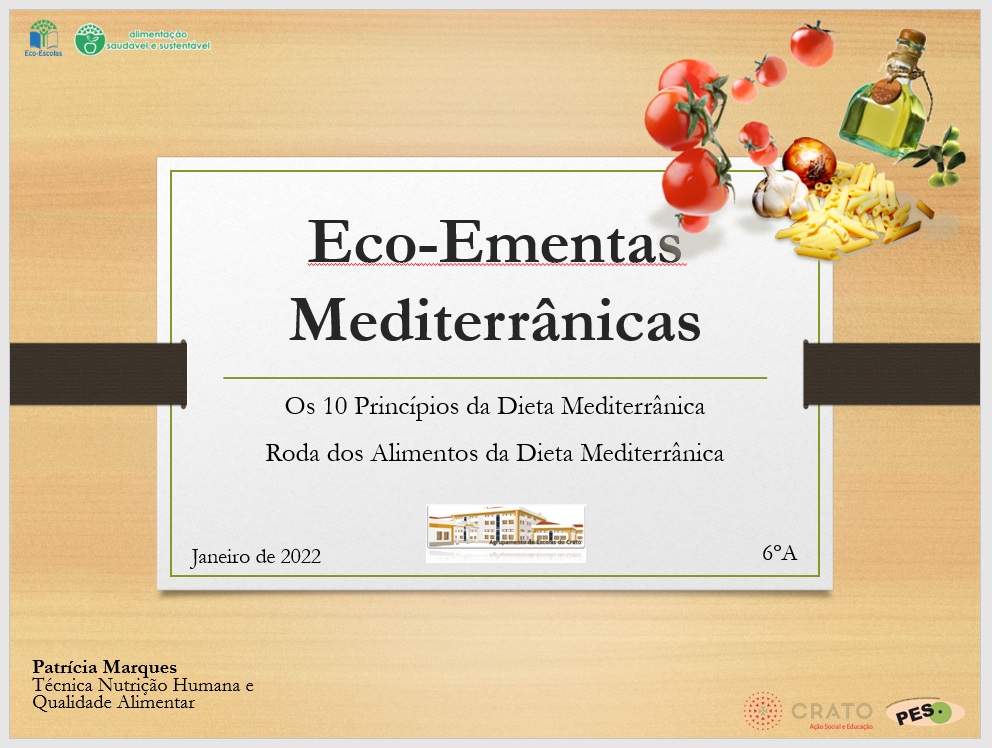 Figura 1: Apresentação sobre a Dieta MediterrânicaRegisto Fotográfico do Prato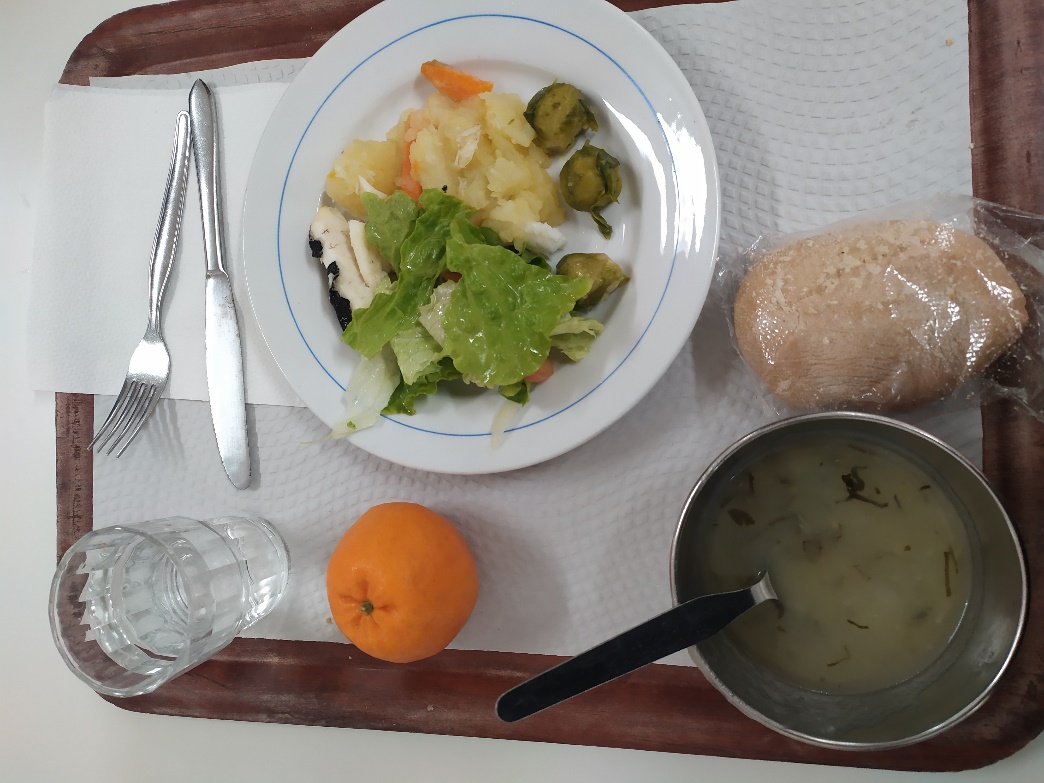 Nota: Por falha na entrega dos legumes por parte do fornecedor, tivemos de alterar os vegetais para acompanhar o prato de couve-flor para couve-de-bruxelas e cenoura cozidas e salada mista. Registo fotográfico da confeção pelos alunos: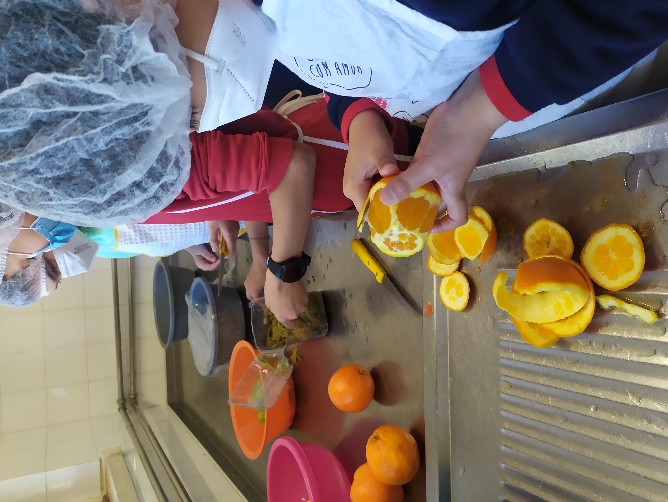 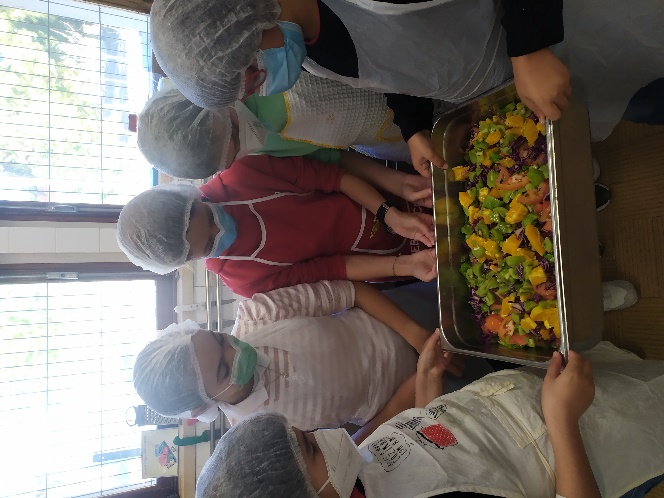 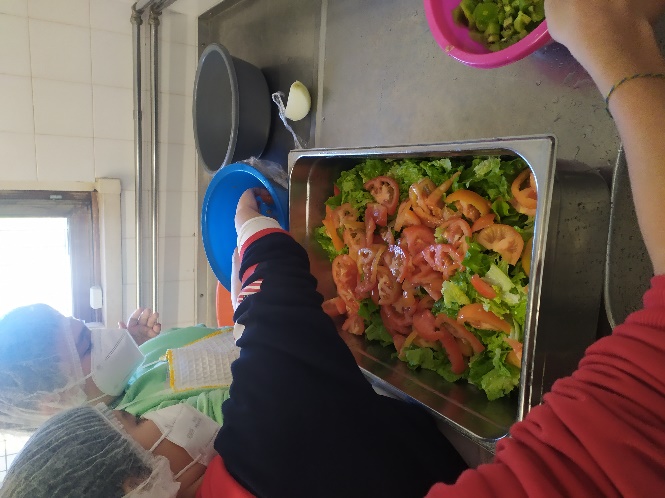 Aspetos da dieta mediterrânica considerados:Foi consultado o calendário das hortícolas e escolhida a sopa de creme de peixe com legumes da época primavera/verão, bem como os legumes para o ratatouille (Princípio 1 e 3);Relativamente à sobremesa e, depois de consultado o calendário das frutas, os alunos escolheram a tangerina e o kiwi, por ser uma fruta da época atual e ser rica em vitamina C (Princípio 1 e 3);Para o prato principal os alunos tiveram em atenção um dos princípios da Dieta Mediterrânica ser a preferência pelo peixe, em vez de carnes vermelhas (Princípio 7);Depois da pesquisa sobre os peixes capturados na zona do mar português, os alunos optaram pela pescada por ser um dos mais económicos e não apresentar risco. Também consideraram que a maioria dos alunos da escola gosta deste peixe, prevenindo assim o desperdício alimentar (princípio 1);Escolheu-se a batata para acompanhar devido à época do ano em que é colhida ser na primavera/verão;Optou-se por o método de assar o peixe, os legumes e a batata no forno, por ser um método culinário simples e que não requer muita utilização de gordura (Princípio 1);Foi sugerido o tempero dos legumes ser com ervas aromáticas (orégãos, alecrim, tomilho, etc.) (princípio 6); É utilizado azeite como gordura de eleição para temperar e cozinhar os alimentos (princípio 4);Esta fruta é adquirida a um produtor da zona do Alentejo;A água é a bebida de eleição na escola e é única bebida permitida no refeitório escolar (princípio 9); a água aromatizada pode tornar a mesma mais apelativa;O pão é semi-integral e fabricado numa padaria da localidade (princípio 2 e 3).Valor energético e macronutrientes da ementa:O valor calórico, bem como os valores nutricionais da ementa, foram calculados com base na Tabela da Composição dos Alimentos do Instituto Nacional de Saúde Dr. Ricardo Jorge e nas capitações para o 1º ciclo do Ensino Básico, das “Orientações sobre ementas e refeitórios escolares” da Direção Geral de Educação.Seguem abaixo os valores.Creme de peixe Valor calórico: 205,9kcalLípidos: 3,1gLípidos saturados: 0,5gHidratos de carbono: 17gHidratos de carbono dos quais açúcares: 8,1gFibras: 6,7gProteína: 25,6gSal: 0,5gPescada no forno com ratatouille e batatinhas assadasValor calórico: 296,9kcalLípidos: 6,7gLípidos saturados: 0,9gHidratos de carbono: 27,4gHidratos de carbono dos quais açúcares: 8,9gFibras: 6,6gProteína: 27,7gSal: 0,4gPalmeiras de tangerinaValor calórico: 161kcalLípidos: 0,2gLípidos saturados: 0gHidratos de carbono: 8,3gHidratos de carbono dos quais açúcares: 7,8gFibras: 1,3gProteína: 0,7gSal: 0gReceitas:Creme de peixe com coentros e pinhõesIngredientes:2 cenoura200g batata1 cebola1 alho-francês250g de pescadaQ.b. azeiteQ.b. salQ.b. coentros Q.b. pimentaQ.b. pinhõesPreparação:Descasque e lave a cebola, os dentes de alho, as batatas e as cenouras;Corte-as em pedaços pequenos e disponha numa panela;Lave o alho-francês, corte em pedaços e junte à panela;Adicione o peixe, sal, pimenta e um ramo de coentros;Cubra com água e leve ao lume cerca de 35 minutos;Depois retire do lume, junte o azeite, retifique os temperos e a quantidade de água;Triture muito bem com a varinha mágica;Sirva decorado a gosto com a salsa picada e os pinhões. 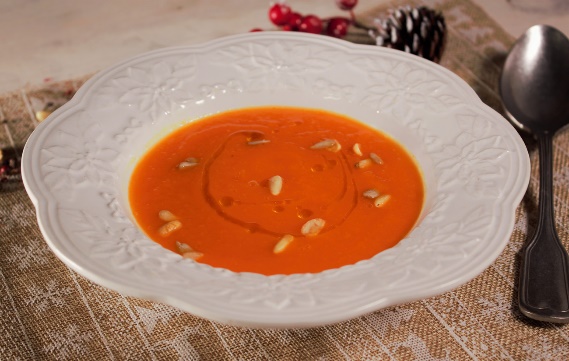 Pescada no forno com ratatouille e batatinhas assadasIngredientes:600g de pescada1 courgette;1 beringela pequena;2 tomates;400g de batatas para assar;Sumo de 1 limão;4 dentes de alho;Q.b. sal; Q.b. azeite;Q.b. orégãos;Q.b. alecrim fresco.Q.b. mistura de 4 pimentas;Modo de preparação peixe e ratatouille:Pré-aqueça do forno a 180 graus;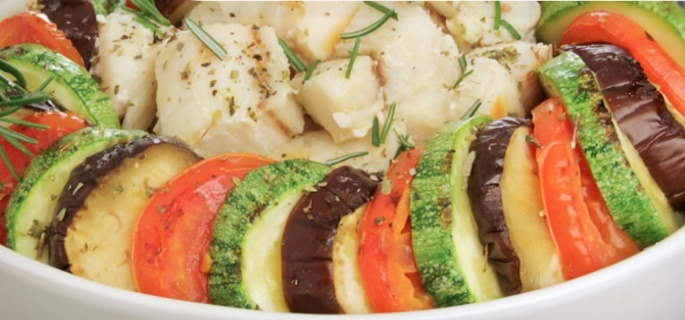 Descasque e pique os alhos;Tempere o peixe com sumo de limão, metade dos alhos picados, sal e pimenta. Reserve.Corte os legumes (tomate, beringela e a courgette) às rodelas;Numa tigela, coloque os legumes cortados;Tempere com o azeite, sal, pimenta e orégãos;Num pirex redondo, coloque os legumes na lateral, alternando entre o tomate, a courgette e a beringela.Coloque o peixe no centro, polvilhe com alecrim e regue com azeite; Cubra com papel-alumínio;Leve ao forno a 180 graus, por 30 minutos;Retire o papel e volte a colocar no forno por mais 20 minutos;Sirva em seguida decorado com ramos de alecrim;Modo de preparação batatas assadas:Lave bem as batatas e corte-as em quartos na vertical;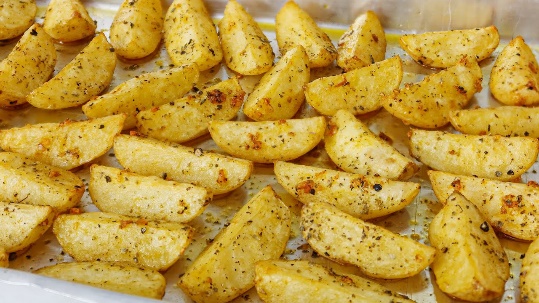 Coloque num pirex e tempere com sal, pimenta, orégãos, alecrim e  o restante alho picado;Coloque no forno a 180 graus durante 30 minutos, ou até as batatas estarem cozinhadas. Palmeiras de tangerinaIngredientes:1 banana; 4 kiwis;1 tangerina. 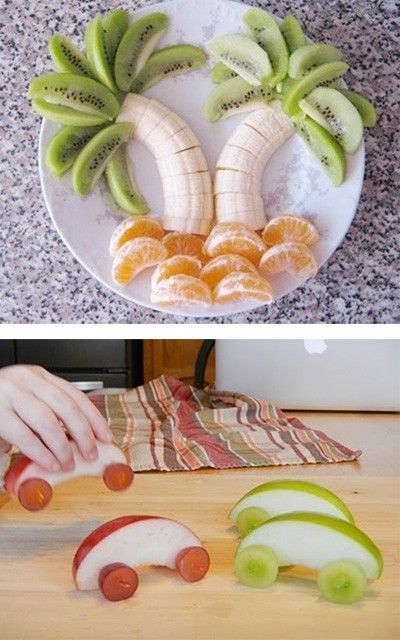 Preparação:Cortar a banana na vertical;Dispor no prato e cortar às meias rodelas;Descascar os kiwis e cortar em meias luas, como mostra na imagem;Dispor a formas os ramos das palmeiras;Descascar a tangerina e dispor por baixo da banana. Água AromatizadaIngredientes:Água1 raspas de limão;1 raspa de laranja;1 ramo pequeno de hortelã. Preparação: 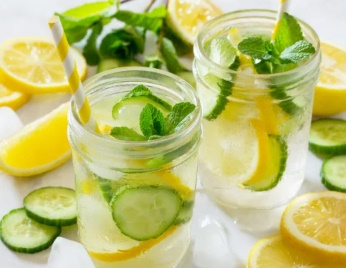 Colocar no copo a água, a raspa de limão e a raspa de laranja;Lavar o ramo de hortelã e colocar no copo;Mexer e servir. Crato, 15 de fevereiro de 2022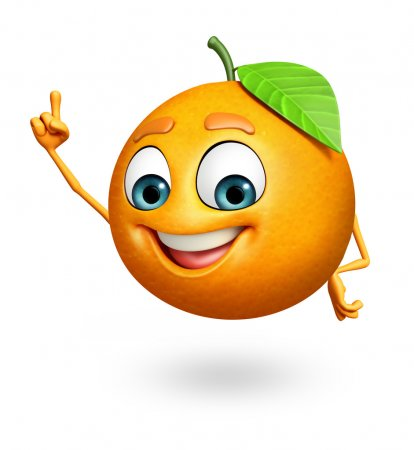 Alunos do 6ºA com a colaboração da Técnica Superior de Nutrição humana e Qualidade Alimentar e a Professora de Cida dania e DesenvolvimentoSopaPrato principalSobremesaBebidaCreme de peixePescada no forno com ratatouille e batatinhas assadasPalmeiras de tangerina, kiwi e bananaÁgua aromatizada com limão, laranja e hortelã